Непрерывная образовательная деятельность по ознакомлению с мультипликацией в ясельной  группе. К. И. Чуковский «Цыплёнок»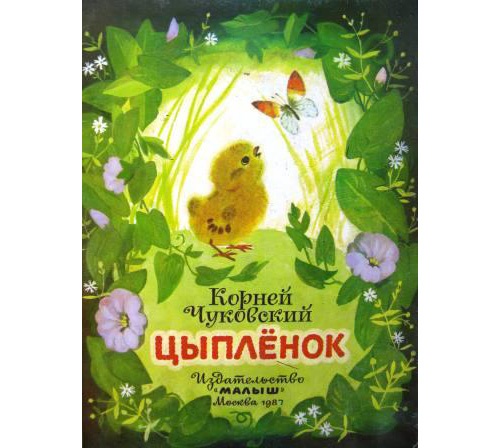 Выполнила: Апекина Н.А., воспитатель КМДОУ детский сад № 2                                                                                                            ноябрь 2016 г. Образовательная область: " Художественно – эстетическое развитие"	Цель: Познакомить  родителей и детей с нетрадиционной техникой рисования - рисование  пальчиками. Развивать эмоциональный отклик на образ по мотивам одноименной сказки К. И. Чуковского. Продолжать учить детей внимательно слушать сказку, понимать ее содержание, отвечать на вопросы. Развивать интерес и любовь к сказкам.Предварительная работа: просмотр мультфильма  К. И. Чуковского «Цыпленок»,  рисование на свободную тему.Оборудование:  персонажи пальчикового  театра, мягкая игрушка – цыплёнок, мама курочка, жёлтая краска,  1/2 альбомного листа с силуэтом цыпленка (для каждого ребёнка).                           Задачи:	1.  Учить детей внимательно слушать сказку, понимать ее содержание, отвечать на вопросы.2. Продолжать учить эмоционально воспринимать содержание сказки, запоминать действующих лиц и последовательность действий, пополнять и обогащать словарный запас.3. Развивать  интерес и любовь к сказкам.4. Развивать интерес к нетрадиционному изображению на бумаге. Учить использовать в работе нетрадиционную технику - рисование пальчиком,  развивать видение художественного образа. Развивать мелкую моторику рук. Развивать эмоциональную отзывчивость.Ход занятия: Дети сидят на ковре.Воспитатель: Сегодня утром, когда я пришла в детский сад, то возле дверей нашей группы нашла вот эту коробку. А на ней надпись: «Открыть любознательным детям ясельной группы!» Ребятки, а кто такой любознательный ребенок?  Это тот, которому интересно все новое и неизведанное! А вам интересно, что в этой коробке? (Да) Значит вы тоже любознательные!А как же узнать, что в ней находится?  Мы должны посмотреть!.Воспитатель открывает коробкуВоспитатель: Ребята в этой коробке спряталась сказка.На экране  - портрет К. И Чуковского - Слайд Воспитатель: А сейчас я познакомлю  вас с  книгой  К. И Чуковского.Рассматривание слайда  (обложка книги)Дети вместе с воспитателем рассматривают эту обложку, и отвечают на следующие вопросы:- Про кого эта книжка?  (Про цыплят и курицу)Воспитатель: А теперь я предлагаю вам отправиться в сказку. Вы согласны? (Да)Приготовьтесь, не стесняйтесь,По удобнее располагайтесь!Приготовьте ушки, глазки,Расскажу сейчас вам сказку  про цыпленка, который хотел поскорее вырасти.Воспитатель сопровождает рассказывание сказки показом персонажей с помощью презентации. (Слайды ) - Вам понравилась сказка?Воспитатель:  А теперь давайте поиграем  Подвижная игра «Курочка с цыплятами»Вышла курочка гулять.              Взрослый изображает маму - курицу. ИдетСвежей травки пощипать.       Высоко поднимая колени, руки заложены                                                      за спину.А за ней ребятки,                        Дети идут за мамой-курицей и повторяютЖёлтые цыплятки.                     движения.Ко-ко-ко, ко-ко-ко,Не ходите далеко!                     «Грозит» пальчиком.Ходят желтые цыплята          Идут в рассыпную, ритмично кивая головой-Пи, пи, пи! Пи, пи, пи!              Произносят звукоподражания.Хоть они и маловаты.              Останавливаются и приседают-Пи, пи, пи! Пи, пи, пи!              Произносят звукоподражания.Могут зернышки искать          Пальцы рук собраны в щепоть, поочередноЗемлю лапкой разгребать.         Клюют корм-Пи, пи, пи! Пи, пи, пи!Воспитатель: Ой, смотрите ребята, а кто к нам пришёл и сидит у двери, кто же это? Это  наш цыплёнок, ему очень  понравилось,  как вы играете, дружно,  весело. И ему захотелось тоже иметь столько друзей. Давайте поможем цыплёнку, нарисуем ему друзей - цыплят.Рисование цыплят.- Цыплятки у нас такие красивые! Но знаете ли вы, какого они цвета? (Жёлтого …)- Цыплятки у нас жёлтого цвета (обращает внимание на фланелеграф, на котором прикреплены квадраты, окрашенные в основные цвета, предлагает отыскать среди них жёлтый).- Молодцы ребятки, вы правильно нашли жёлтый цвет.- А как мы будем рисовать цыплят?  Если внимательно посмотреть на них, то можно увидеть, что они похожи на маленькие круглые комочки.- Давайте обведём контур фигурки пальчиком, и теперь нарисуем круглую форму пальчиком по воздуху (показ). Дети выполняют задание.- Вот теперь мы готовы нарисовать цыпляток.- Посмотрите, на столе у нас стоит краска, а кисточек нет. Как вы думаете, чем мы будем рисовать рисунок? (Пальчиком.)- Цыпляток мы будем рисовать пальчиком.Воспитатель показывает приёмы рисования цыплят на мольберте. Дети начинают рисовать, в процессе рисования воспитатель контролирует правильность выполнения приёмов рисования каждым ребёнком, помогая детям нарисовать рисунок, поощряет детей. Воспитатель:  Молодцы, ребятки!  Посмотрите, наш цыплёнок  больше не грустит! У него теперь много друзей. А вот и его мама пришла  и приглашает вас  на танец.                                   Танец «Курочка с цыплятами»                                                                                                                      Рефлексия. Воспитатель подводит итог занятия и  просит  детей ответить на вопросы:Воспитатель: - Кто приходил к нам в гости? Вам понравилась сказка?  А теперь курочка вас  благодарит  и угощает сладостями.  Давайте скажем спасибо курочке и цыплёнку. И попрощаемся с ними.